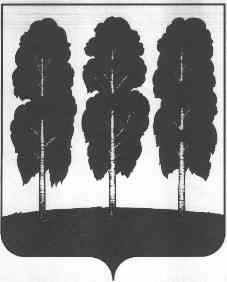 ГЛАВА БЕРЕЗОВСКОГО РАЙОНАХАНТЫ-МАНСИЙСКОГО АВТОНОМНОГО ОКРУГА – ЮГРЫПОСТАНОВЛЕНИЕот 16.01.2018        				                   		                                № 1пгт. БерезовоО награждении  	В соответствии с постановлением главы Березовского района от 30 января 2013 года № 2 «О наградах главы Березовского района», на основании решения комиссии по наградам главы Березовского района (протокол от 12 января        2018 года № 1):         	1. Объявить Благодарность главы Березовского района за многолетнюю добросовестную работу, достигнутые успехи в реализации защиты прав и законных интересов несовершеннолетних и в связи со 100-летием со дня образования комиссий по делам несовершеннолетних и защите их прав:	- Овсянкиной Татьяне Петровне, заместителю директора казенного учреждения Ханты-Мансийского автономного округа – Югры «Березовский центр занятости населения», члена территориальной комиссии по делам несовершеннолетних и защите их прав при администрации Березовского района;- Котовщиковой Елене Валерьевне, заместителю главы городского поселения Игрим, члена комиссии по делам несовершеннолетних и защите их прав при администрации Березовского района на территории городского поселения Игрим;- Собяниной Елене Федоровне, социальному педагогу муниципального бюджетного общеобразовательного учреждения Приполярная средняя общеобразовательная школа;- Пакиной Татьяне Ивановне, социальному педагогу муниципального бюджетного общеобразовательного учреждения Сосьвинская средняя общеобразовательная школа.- Косенко Марине Анатольевне, заместителю директора по воспитательной работе муниципального бюджетного общеобразовательного учреждения Ванзетурская средняя общеобразовательная школа;- Даниловой Наталье Николаевне, специалисту по социальной работе бюджетного учреждения Ханты-Мансийского автономного округа-Югры «Комплексный центр социального обслуживания населения «Альянс»;- Щербаковой Наталье Николаевне, социальному педагогу отделения
психолого-педагогической помощи «Экстренная детская помощь»
бюджетного учреждения Ханты-Мансийского автономного округа – Югры
«Центр социальной помощи семье и детям «Росток»;- Запеваловой Наталье Викторовне, главному специалисту отдела опеки и попечительства администрации Березовского района;- Прутьян Нине Валерьевне, главному специалисту отдела опеки и попечительства администрации Березовского района.- Борзуновой Татьяне Анатольевне, ведущему специалисту отдела по труду, социальной и молодежной политике администрации Березовского района.2. Опубликовать настоящее постановление в газете «Жизнь Югры» и разместить на официальном веб-сайте органов местного самоуправления Березовского района.3. Настоящее постановление вступает в силу после его подписания. Главы района                                                                                                 В.И. Фомин